25 декабря 2018 года в БУ СО ВО «КЦСОН Вытегорского района» закончился второй цикл занятий в Школе приемных родителей. Свидетельства о прохождении обучения получили еще 5 граждан, среди которых есть и специалисты учреждения. Участники школы представили образ своей семьи в стихах и поделились семейными кулинарными секретами. 
Всего в 2018 году обучение в школе прошли 12 кандидатов в приемные родители из Вытегорского района. 
На сегодняшний день 2 кандидатов, прошедших обучение в школе приемных родителей приняли в свою семью детей.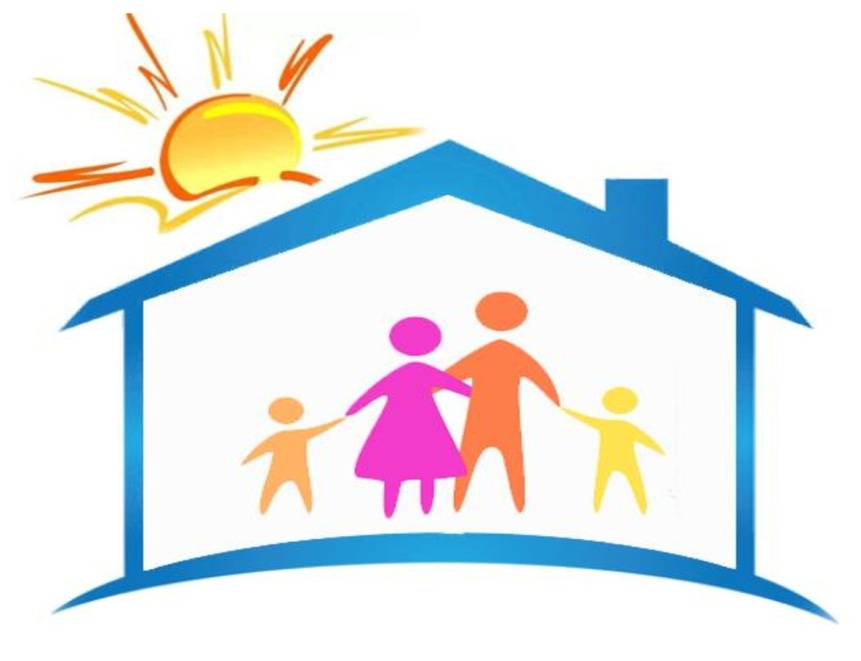 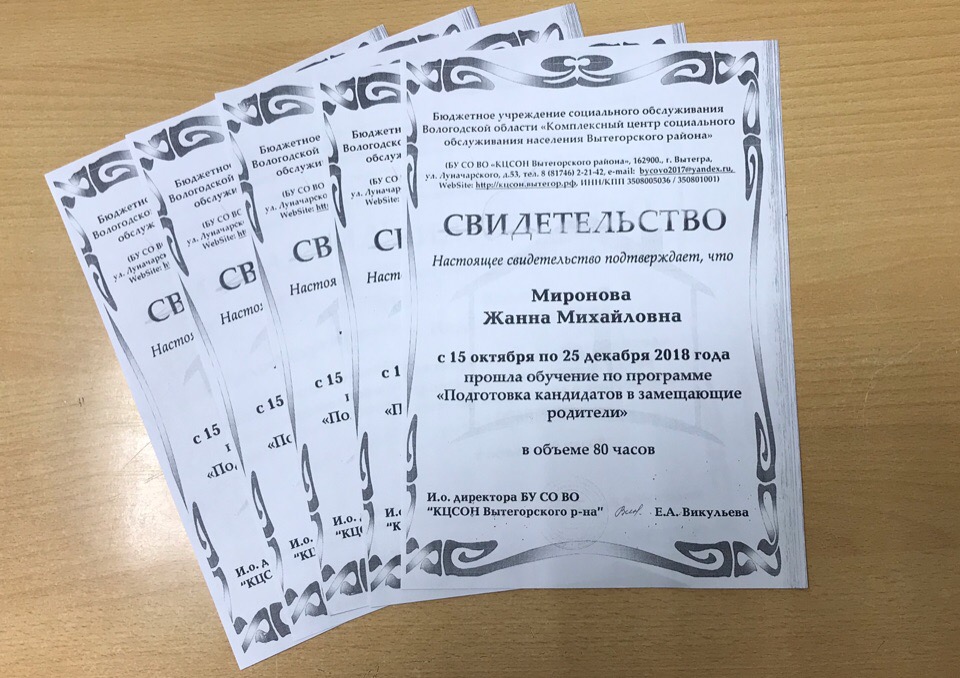 